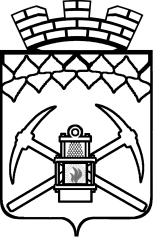 КЕМЕРОВСКАЯ ОБЛАСТЬАДМИНИСТРАЦИЯ БЕЛОВСКОГО ГОРОДСКОГО ОКРУГАМУНИЦИПАЛЬНОЕ КАЗЕННОЕ УЧРЕЖДЕНИЕ «УПРАВЛЕНИЕ ОБРАЗОВАНИЯ ГОРОДА БЕЛОВО»ПРИКАЗВ целях реализации Комплекса мер по модернизации системы общего образования Кемеровской области на 2012 год, утвержденных распоряжением Коллегии Администрации Кемеровской области от 2 февраля 2012 года № 49-рПРИКАЗЫВАЮ:МБОУ ДПО (ПК)с ИМЦ  (Милосердова Т.Н.):- создать творческую группу, положение о творческой группе и план работы по внедрению дистанционного обучения в образовательный процесс,  организации дистанционного повышения квалификации и переподготовки педагогических работников, организации видеоконференцсвязи между участниками образовательного процесса. Срок исполнения до 30 апреля 2012 года;- разработать план мероприятий по внедрению дистанционного обучения в образовательный процесс. Срок исполнения до 10.05.2012 года;- организовать повышение квалификации педагогических работников и  методистов, участвующих в организации дистанционного обучения. Срок исполнения до декабря 2012 года;- заключить соглашение с Фондом поддержки образования г.Санк-Петербург о проведении сеансов видеоконференцсвязи в рамках обмена опытом, участия в методических видео-семинарах, с привлечением педагогических работников и обучающихся образовательных учреждений. Срок исполнения до 30 августа 2012 года.2. Специалистам МКУ «Управление образования города Белово» (кураторам образовательных учреждений) взять под особый контроль внедрение дистанционного обучения, использование оборудования видеоконференцсвязи в образовательном процессе.3. Контроль за исполнением приказа оставляю за собой.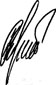 Начальник								В.Я. Шафирко28.04.201228.04.2012№№189О внедрении дистанционного обученияО внедрении дистанционного обученияО внедрении дистанционного обучения